Главным условием взаимодействия музыкального руководителя и родителей является доброе и внимательное отношение музыкального руководителя к детям. Для этого нужно помнить, что нам эти дети чужие, а для родителей их ребенок единственный и неповторимый. Для этого надо подружиться с детьми. Именно подружиться, чтобы они любили просто поговорить с вами вне занятий, обсудить их дела, игрушки, их маленькие тайны. Если родители видят это отношение они намного охотнее идут на контакт и сами проявляют большую заинтересованность в сотрудничестве.Педагоги детского сада должны работать в тесном единстве с семьей. Только в том случае, если родители станут помощниками, союзниками детского сада в их очень непростой работе, осознав ее важность, возможен хороший результат. Участие родителей в жизни детей не только дома, но и в детском саду, обеспечит целостность педагогического процесса, поможет детям лучше усваивать музыкальный материал, а взрослым поможет осознать важность всей этой работы. Участие пап и мам в праздниках, развлечениях, в музыкальных занятиях поможет снизить нагрузку на детей и позволит повысить качество музыкального развития детей. Будут «разрушены» недоверие и непонимание между родителями и педагогами детского сада. Участие родителей в праздниках не только в качестве зрителей, но и в роли исполнителей, организаторов очень сближает детей, родителей и педагогов. Совместные действия вселяют уверенность родителей и детей в свои силы, способствуют совместному сопереживанию событий, предшествующих празднику, и самого праздника. Формы работы с родителями Одной из таких форм являются открытые музыкальные занятия, на которых могут присутствовать родители. В зависимости от их количества можно предложить им не просто присутствовать на занятии, но и принимать в нем активное участие, например, стать участниками оркестра музыкальных инструментов, детских игр, инсценировок, танцев, исполнить вместе с детьми знакомую песню или спеть самостоятельно свою любимую песню и т.д. Консультации по вопросам музыкального воспитания детей могут проводиться как индивидуально, когда есть необходимость в общении с отдельной семьей, например, родители испытывают затруднение в том, как организовать музыкальное воспитание ребенка дома, на что оно должно быть направлено, какие методы и приемы в этом случае можно использовать, так и коллективноРодительские собрания - это достаточно традиционная форма работы. Она, конечно, необходима, но, как и консультации, организация родительских собраний требует продуманности и тщательной подготовки. Собрания могут быть посвящены тем темам, которые наиболее актуальны в данный момент для учебно-воспитательного процесса. На них могут обсуждаться вопросы, связанные, например, с подготовкой к совместному с детьми празднику, организацией совместного посещения музыкального спектакля, кукольного театра, циркового представления и т.д. Совместные праздники и развлечения также являются очень эффективной формой работы с родителями. Конечно, не всех родителей можно привлечь к активному участию в их подготовке и проведении, но это и не обязательно. Всегда найдутся среди родителей несколько энтузиастов, которые с удовольствием откликнутся на предложение поучаствовать в детском празднике. Музыкальный руководитель может обсудить с ними план проведения праздника или развлечения, пригласить их на репетиции, поручить исполнять определенные роли или подготовить для детей несложный кукольный спектакль.Родителям, которые стесняются выступать на публике, но тоже хотят принять участие в мероприятиях, можно предложить выполнять задания другого плана, например, сшить костюмы, сделать декорации к кукольному спектаклю или сказке, сделать для детского оркестра несложные музыкальные инструменты, подготовить необходимое оборудование на участке детского сада для проведения спортивного праздника и т.д. Немаловажно и то, что присутствие родителей на всех мероприятиях, связанных с музыкально-эстетическим воспитанием детей, является для них своеобразной школой, где они учатся общаться с детьми, играя. Многое из того, что родители увидят во время открытых музыкальных занятий, проведения совместных с детьми праздников и развлечений, они перенесут в свой семейный досуг. Задача родителей - содействовать музыкально-творческому развитию ребенка, поддерживая стремление к пению, движениям под музыку, игре на музыкальных инструментах, стимулируя попытки детей к самостоятельным действиям. А задача педагога детского сада состоит в том, чтобы научить родителей правильно и интересно организовывать в семье жизнь ребенка, создавая необходимую музыкальную среду, организуя семейный досуг.Родители сами могут познакомить ребенка с творчеством разных композиторов, собрав предварительно информацию с доступными для ребенка сведениями из истории их жизни, а также предложив послушать отдельные музыкальные произведения этих композиторов или фрагменты из них. Можно дома создать музей любимого композитора, постепенно собирая книги о композиторе, интересную информацию, портреты, фотографии, аудиозаписи с его музыкой. Если это современный композитор, то, например, видеозаписи с его выступлениями на концертах, записи мультфильмов с его музыкой, концертные программки и т.д. Работа детского сада и семьи должна строиться на принципах взаимодействия, взаимосотрудничества. Благодаря этому родители обогащают свои собственные знания и представления о том, как возможно осуществлять музыкально-эстетическое развитие ребенка в домашних условиях. В этой связи следует отметить, что детский сад является открытой системой – родители  имеют возможность прийти в детский сад, чтобы понаблюдать за своим ребенком, а педагоги дошкольного учреждения готовы к позитивному взаимодействию с родителями, оказывая им необходимую консультативную и другую помощь. Важно, чтобы ни родители, ни педагоги не испытывали дефицита информации о ребенке, об особенностях его развития и поведения, учитывая, что только при условии такого взаимодействия возможен успех в осуществлении задач музыкального развития. 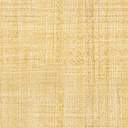 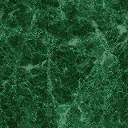 